Приложение 1(обязательное)Приложениек рабочей программе дисциплины«Конструирование в дизайне среды»МИНИСТЕРСТВО ОБРАЗОВАНИЯ И НАУКИ РОССИЙСКОЙ ФЕДЕРАЦИИВЛАДИВОСТОКСКИЙ ГОСУДАРСТВЕННЫЙ УНИВЕРСИТЕТЭКОНОМИКИ И СЕРВИСАКАФЕДРА ДИЗАЙНА И ТЕХНОЛОГИЙКОНСТРУИРОВАНИЕ В ДИЗАЙНЕ СРЕДЫФонд оценочных средств для проведения промежуточной аттестации обучающихсяпо направлению подготовки54.03.01 ДизайнТип ОПОП: прикладной бакалавриатВладивосток 2017Фонд оценочных средств для проведения промежуточной аттестации обучающихся по дисциплине (модулю) «Конструирование в дизайне среды» разработан в соответствии с требованиями ФГОС ВО по направлению подготовки 54.03.01 «Дизайн» и Порядком организации и осуществления образовательной деятельности по образовательным программам высшего образования – программам бакалавриата, программам специалитета, программам магистратуры (утв. приказом Минобрнауки России от 19 декабря 2013 г. N 1367).Составитель:Плеханова В.А., ассистент кафедры дизайна и технологий, член Союза дизайнеров РоссииУтверждена на заседании кафедры ДЗТ от 14.03.2017 г., протокол № 7Заведующий кафедрой (разработчика) _____________________   Клочко И.Л.подпись		           фамилия, инициалы«____»_______________20__г.Заведующий кафедрой (выпускающей) _____________________   Клочко И.Л.подпись		           фамилия, инициалы«____»_______________20__г.1 ПЕРЕЧЕНЬ ФОРМИРУЕМЫХ КОМПЕТЕНЦИЙ2 ОПИСАНИЕ ПОКАЗАТЕЛЕЙ И КРИТЕРИЕВ ОЦЕНИВАНИЯ КОМПЕТЕНЦИЙПК-5 Способность конструировать предметы, товары, промышленные образцы, коллекции, комплексы, сооружения, объекты, в том числе для создания доступной среды3 ПЕРЕЧЕНЬ ОЦЕНОЧНЫХ СРЕДСТВ4 ОПИСАНИЕ ПРОЦЕДУРЫ ОЦЕНИВАНИЯПромежуточная аттестация по дисциплине «Конструирование в дизайне среды» включает в себя выполнение практических (в аудитории) и самостоятельных заданий по темам 1-8, позволяющее оценить уровень усвоения обучающимися знаний, и формирование портфолио выявляющее степень сформированности умений и владений (см. раздел 5).Усвоенные знания, умения и владения проверяются в ходе выполнения творческих заданий и формирования портфолио, с помощью которых выявляется способность студентов интегрировать знания и выражать их в графическом виде в изучаемой области.Объем и качество освоения обучающимися дисциплины, уровень сформированности дисциплинарных компетенций оцениваются по результатам текущих и промежуточной аттестаций количественной оценкой, выраженной в баллах, максимальная сумма баллов по дисциплине равна 100 баллам.Сумма баллов, набранных студентом по дисциплине, переводится в оценку в соответствии с таблицей.5 КОМПЛЕКС ОЦЕНОЧНЫХ СРЕДСТВ5.1 Тематика и требования к выполнению творческих заданий (текущая аттестация)Перечень тем творческих заданий: Кластер по изученным материала Задание на работу с масштабами. Расчёт центрально-сжатого (растянутого) элемента.  Расчёт центра тяжести сложного сечения по индивидуальным заданиям. Расчет момента сопротивления сложного сечения относительно центра тяжести, определенного ранее.Краткие методические указания к выполнению творческих заданийТворческие задания выполняются по темам практических работ (1-8) с использованием требований норм ЕСКД по мере овладения студентами новыми знаниями. Для успешного прохождения текущей аттестации студенту необходимо предоставить выполненные задания по темам дисциплины в виде самостоятельных работ.              На первом практическом занятии студенты разбиваются на группы по пять человек, выбирают главного, дизайнера и тайм-менеджера. На подготовку задания отводится 40 минут. Выполняют работу на формате А3. Выступают перед аудиторией, обсуждение, выводы и оценка. Каждая группа выполняет задание по какому-то одному материалу.             На втором практическом занятии студенты по желанию выбирают два предмета, один вычерчивают в масштабе уменьшения, другой в масштабе увеличения. Работу выполняют в соответствии с требованиями ЕСКД.              На третьем практическом занятии студенты выполняют работу по индивидуальной расчетной схеме. Строятся эпюры продольных сил и напряжений. Конструируется сечение стойки.              На четвертом занятии студенты выполняют работу по индивидуальной схеме сложного сечения.  Критерии оценки творческих заданий 	5.2 Тематика и требования к выполнению творческих заданий (промежуточная аттестация). Формирование учебного портфолио.	Перечень тем творческих заданий: Расчет опорных усилий балки по индивидуальному заданию. Расчет поперечной силы в любом сечении балки по индивидуальному заданию. Расчет изгибающего момента в любом сечении балки по индивидуальному заданию. Конструирование сечения балки по ранее построенной эпюре моментов.Конструирование сечения стойки с учетом работы на устойКраткие методические указания к выполнению творческих заданий             Занятия проводятся в режиме творческих по индивидуальным заданиям в соответствии с требованиями норм ЕСКД.Методические рекомендации к подготовке и защите портфолиоПортфолио – отчет по процессу обучения, способ фиксирования, накопления и оценки индивидуальных достижений учащегося в определённый период его образовательной деятельности. Суть использования портфолио как технологии и как пакета документов - обеспечить эффективное взаимодействие студентов с преподавателями в вузе в период обучения, а также с потенциальными работодателями до и после окончания высшего учебного заведения. Портфолио предназначено для презентации индивидуального образовательного движения студентов специализации лицам, заинтересованным в успешных выпускниках программы.Объем портфолио складывается из творческих заданий и распечаток, выдаваемых преподавателем к каждому занятию.Структура портфолио:Инвариантная часть (отражает уровень достижения академических знаний обучающегося по дисциплине)1 стр. - название портфолио, дисциплина, Ф.И.О. студента, группа;2-18 стр. – изображения выполненных творческих работ по дисциплине, с указанием номера и названия темы задания;19-20 стр. - список литературы или интернет-ресурсов, которые дополнительно использовались для освоения дисциплины и самообразования.Вариативная часть (отражает уровень самостоятельной подготовки обучающегося по дисциплине и внешних достижений, связанных с компьютерными технологиями)21-30 стр. - изображения индивидуальных разработок (дополнительные творческие и/или самостоятельные работы).Защита портфолио представляет собой процесс презентации студентом всех выполненных творческих заданий по дисциплине с устными комментариями. Критерии оценки выполнения творческих заданий и формирования портфолио Варианты творческих заданий для темы 3   Вариант 1                     Вариант 2                        Вариант 3                         Вариант 4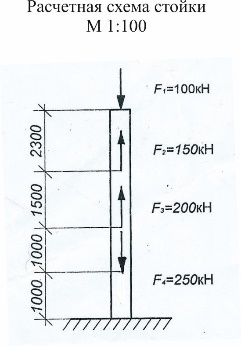 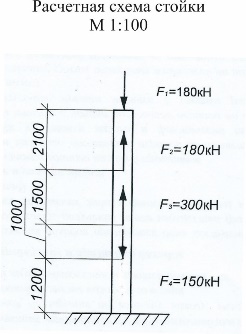 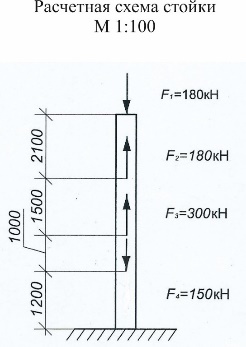 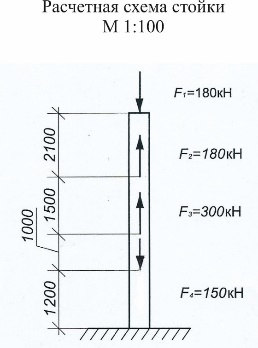    Вариант 5                            Вариант 6                   Вариант 7                            Вариант 8                                                                                                                                                                                                            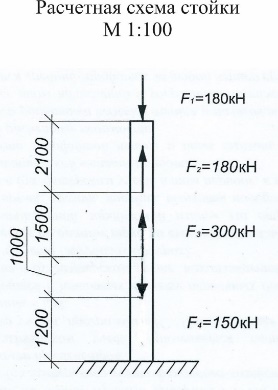 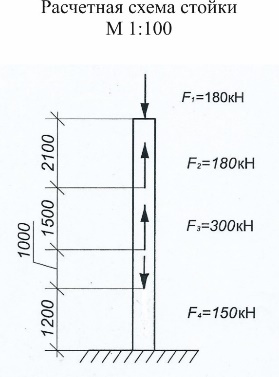 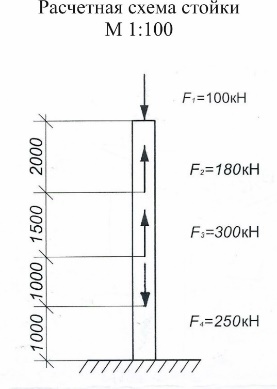 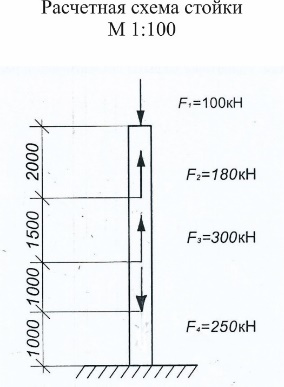     Вариант 9	                             Вариант 10                  Вариант 11                       Вариант 12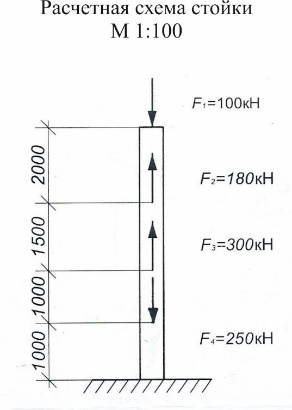 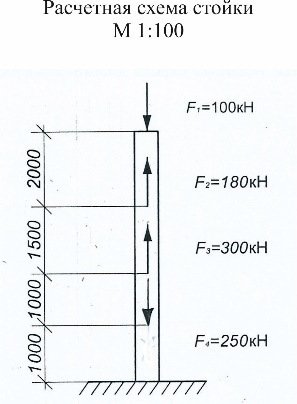 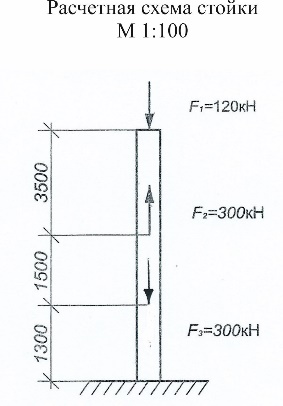 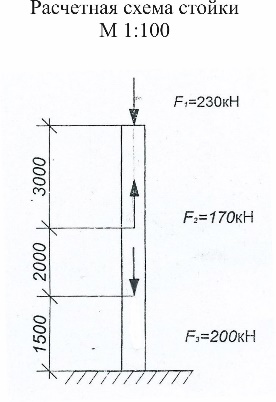     Вариант 13                         Вариант 14                       Вариант 15                     Вариант 16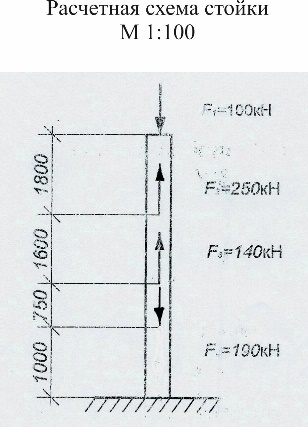 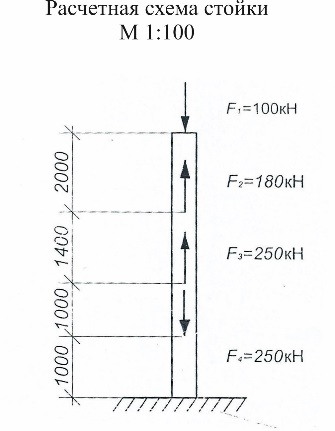 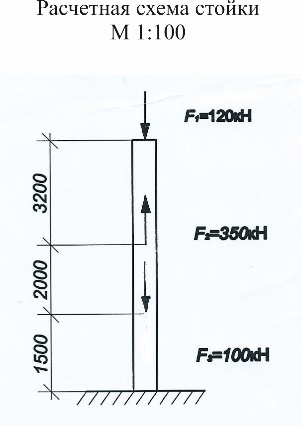 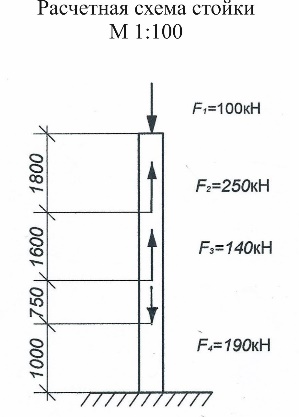      Вариант 17                       Вариант 18                      Вариант19                      Вариант 20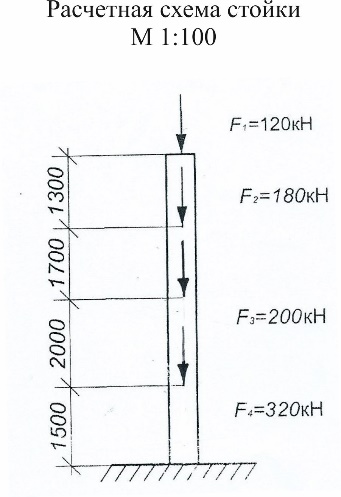 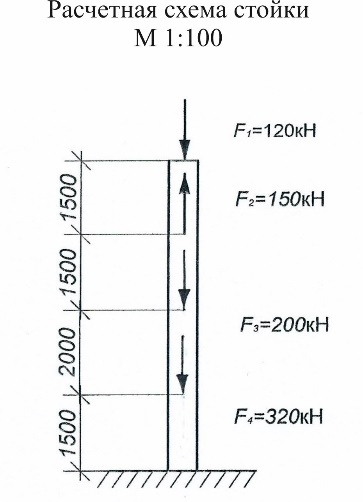 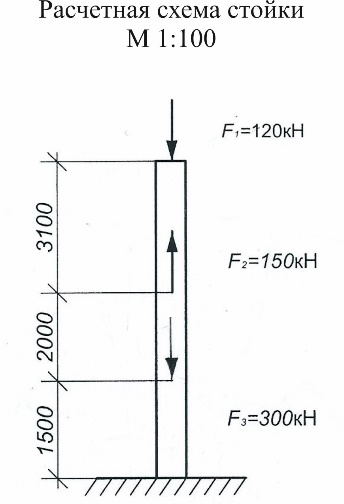 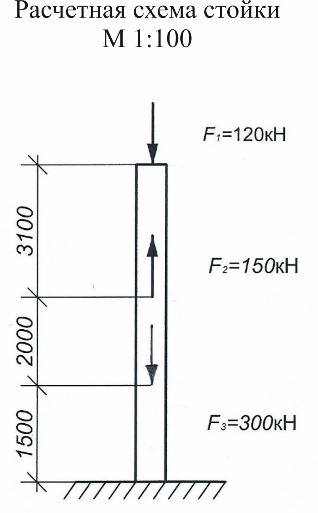    Вариант 21                         Вариант 22                     Вариант 23                         Вариант 24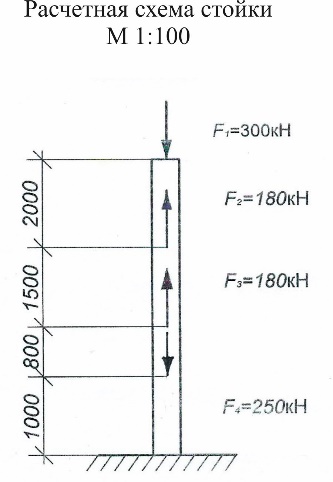 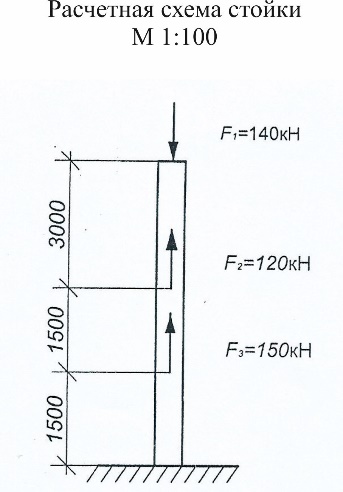 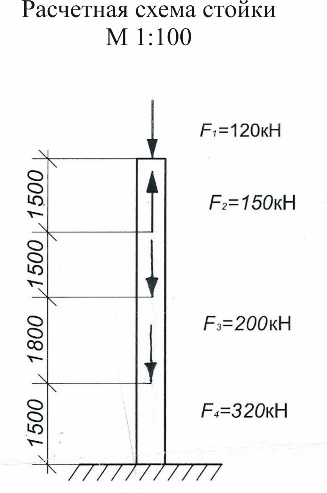 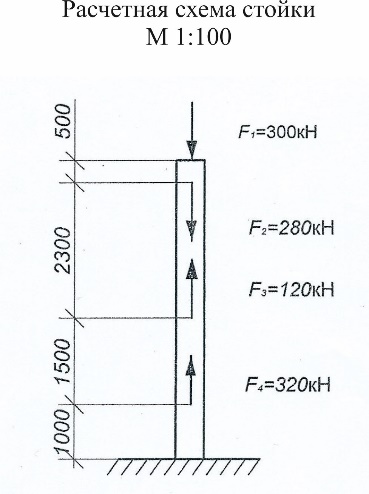    Вариант 25                        Вариант 26                    Вариант 27                      Вариант 28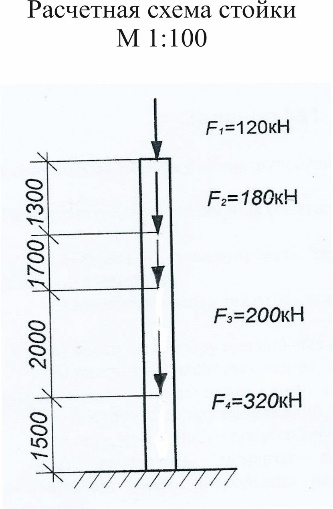 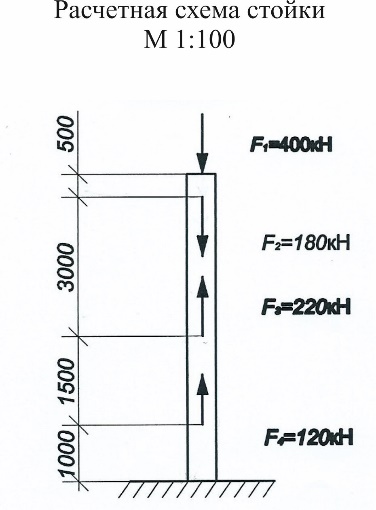 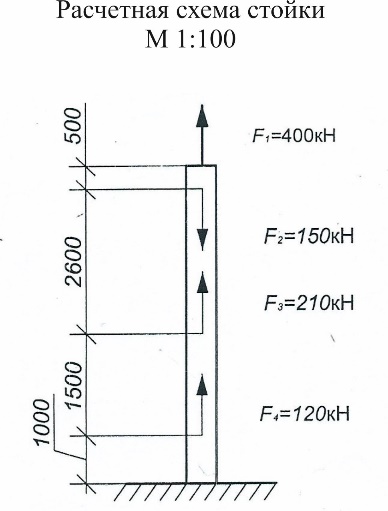 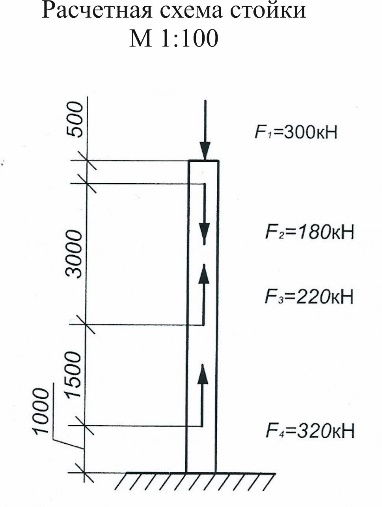 Варианты творческих заданий для темы 4                             Вариант 1                                                                           Вариант 2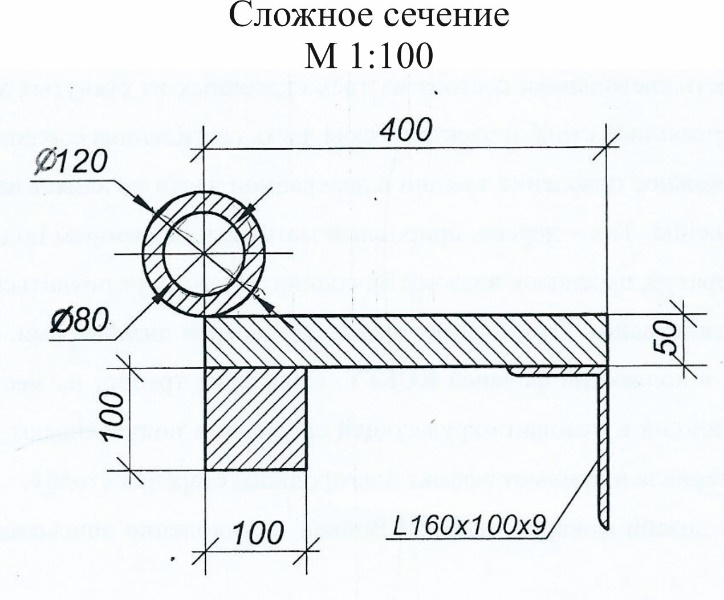 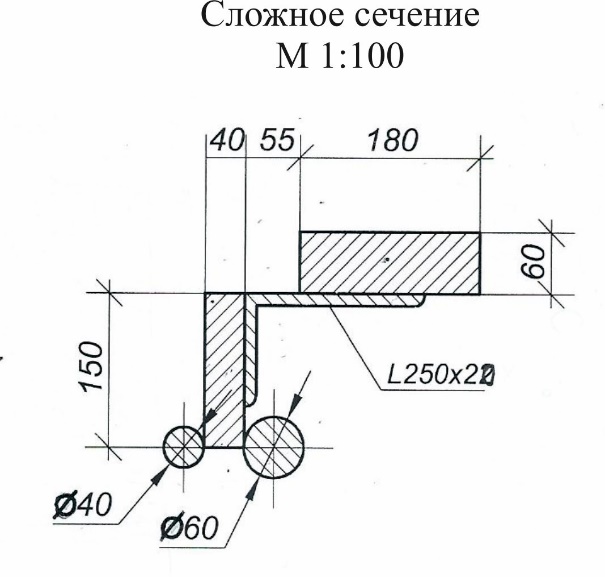                               Вариант  3                                                            Вариант 4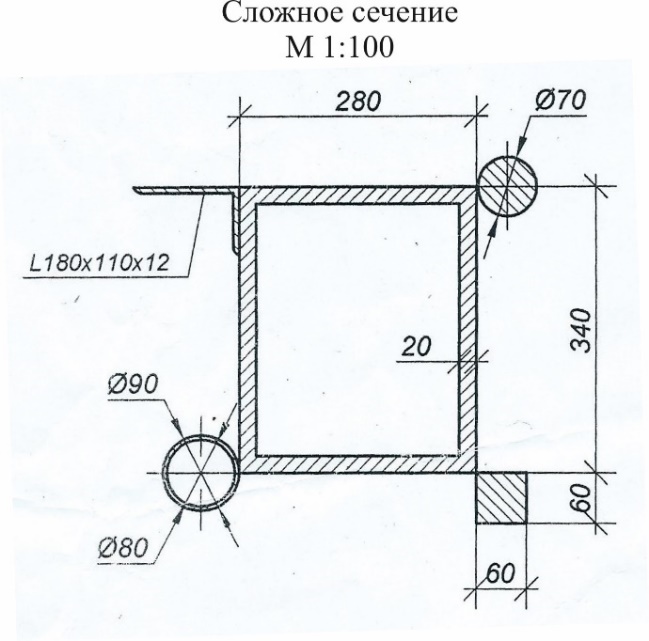 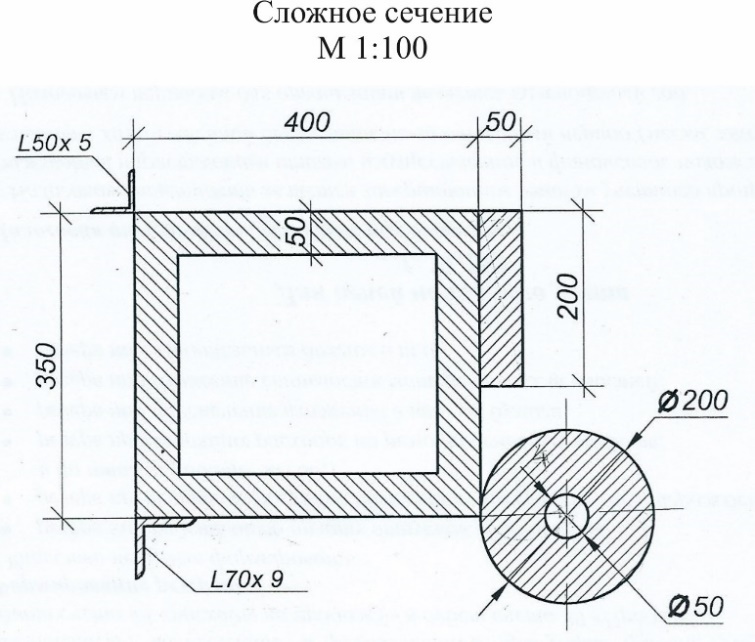                         Вариант 5                                                                 Вариант 6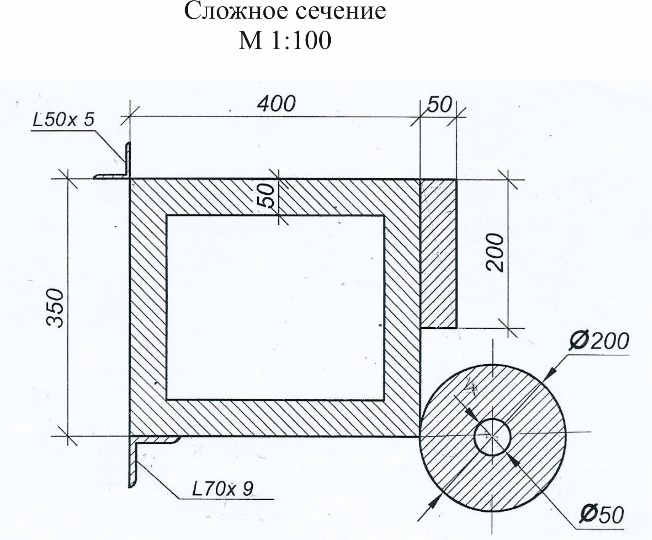 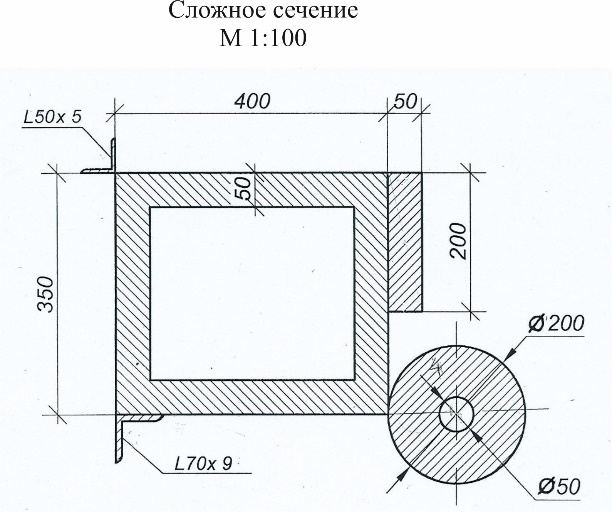                       Вариант 7                                                                        Вариант 8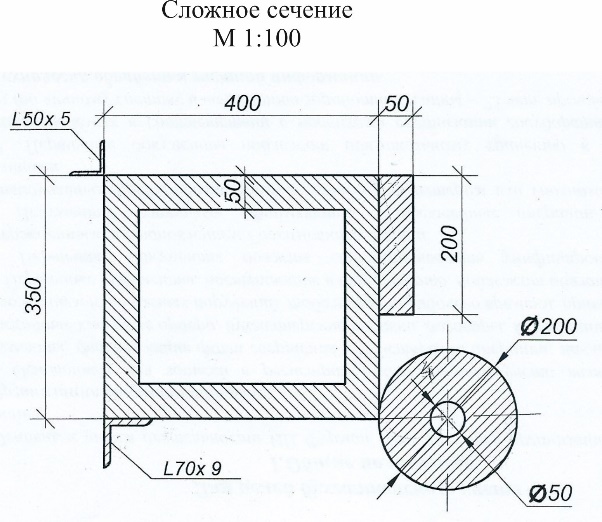 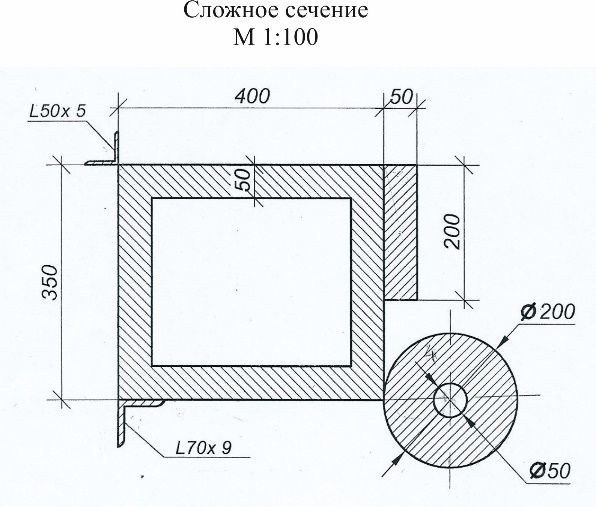                         Вариант 9                                                                  Вариант 10                                            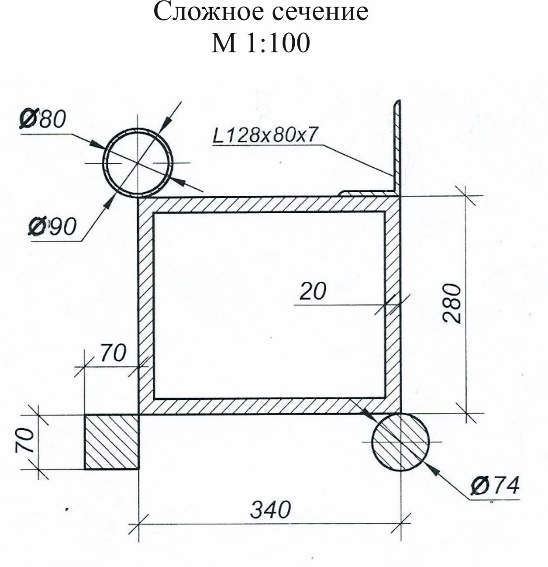 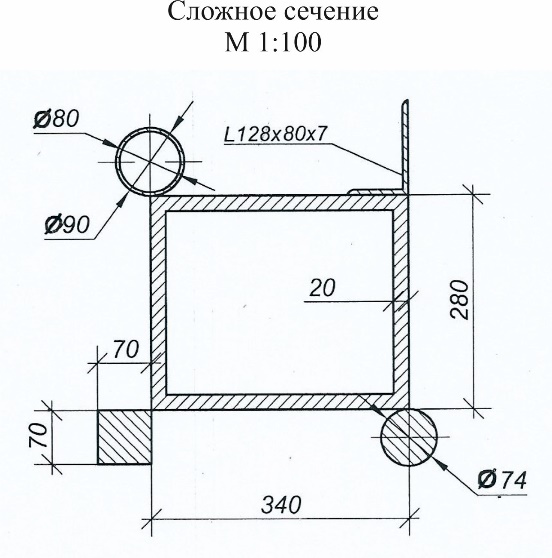                                  Вариант 11                                                                    Вариант 12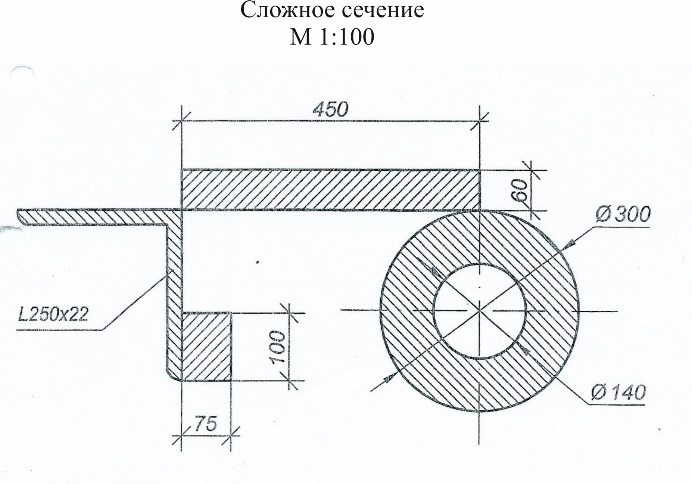 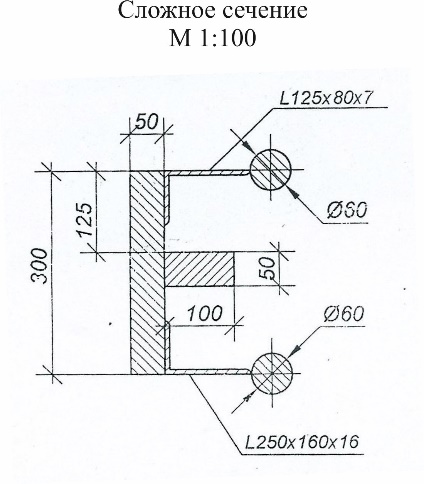                                    Вариант 13                                                                   Вариант 14                                                                                        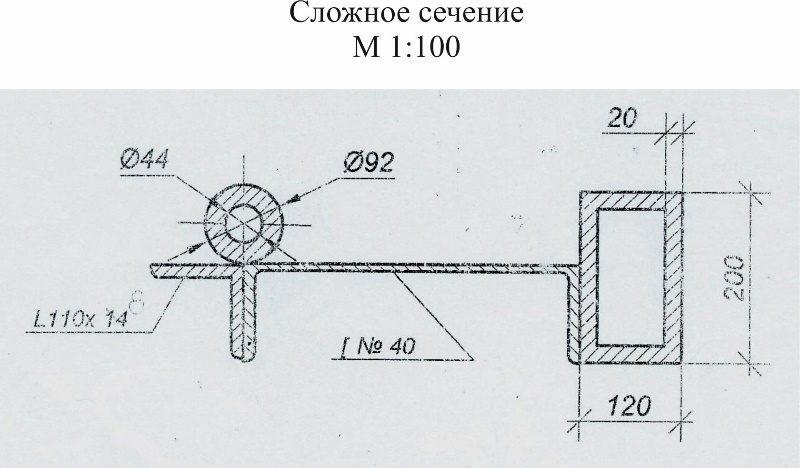 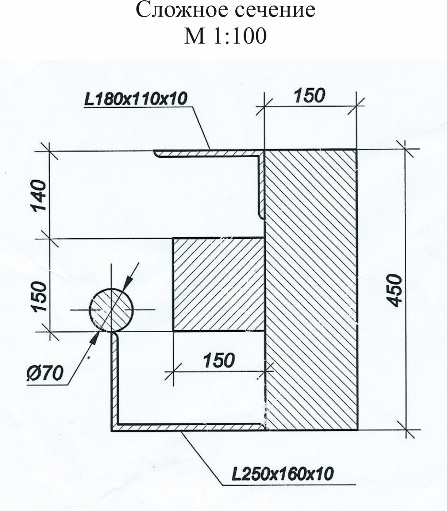                                 Вариант 15                                                                        Вариант 16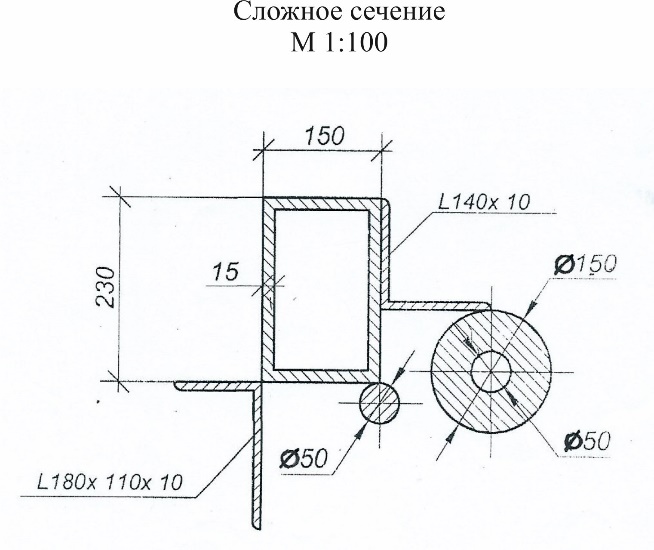 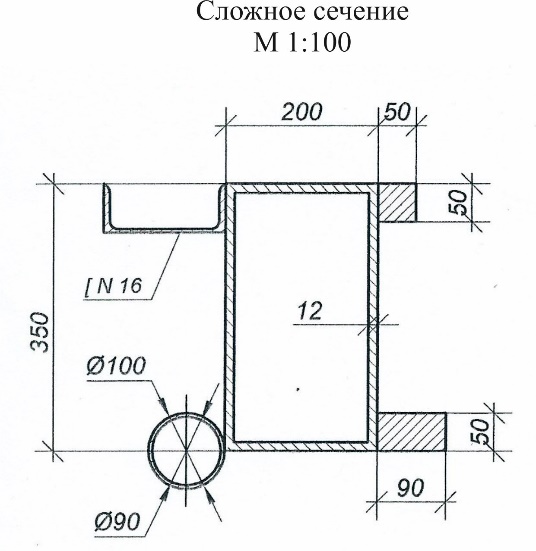                                 Вариант 17                                                                   Вариант 18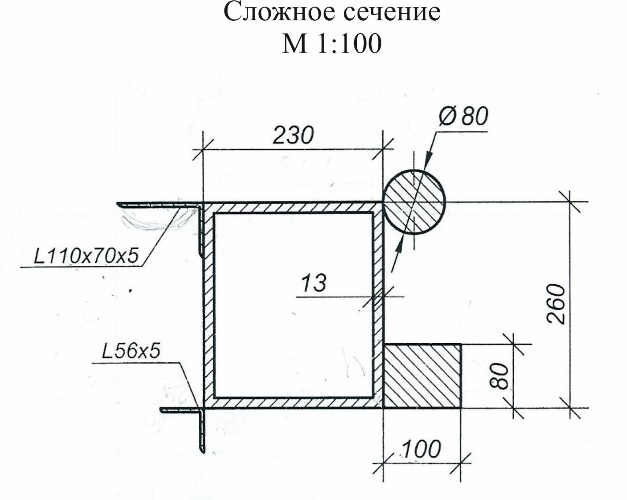 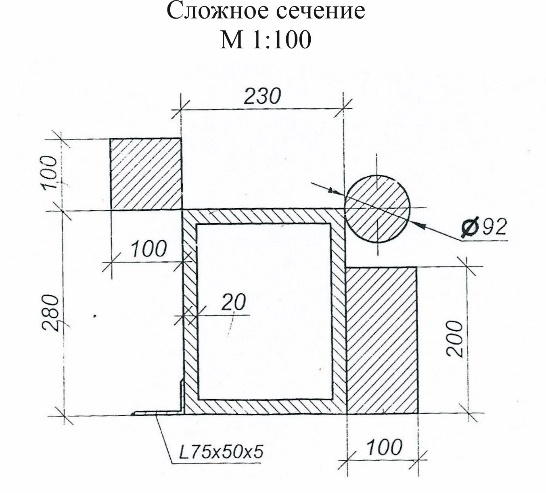                            Вариант 19                                                                      Вариант 20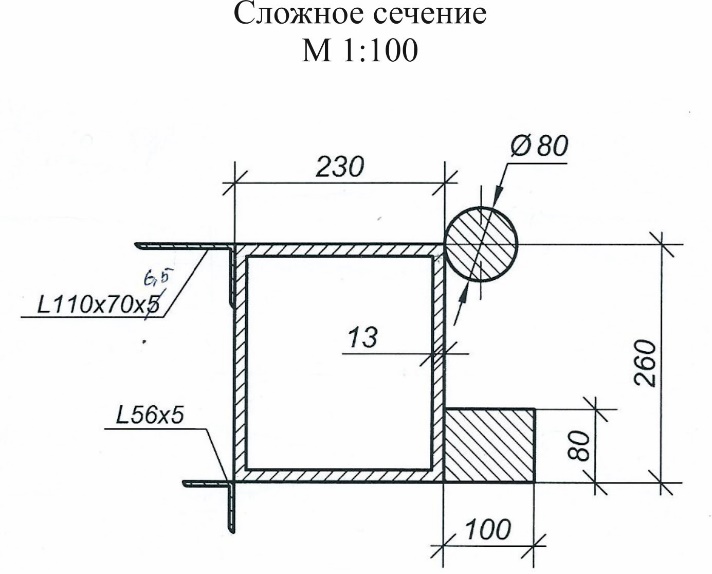 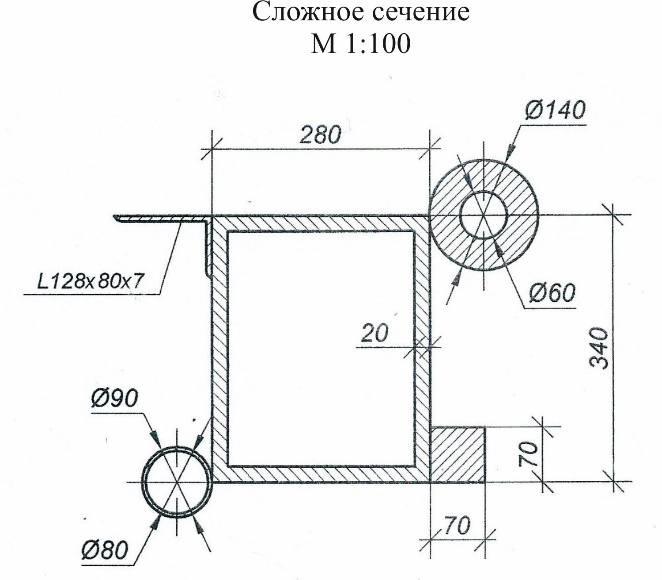                                    Вариант 21                                                                Вариант 22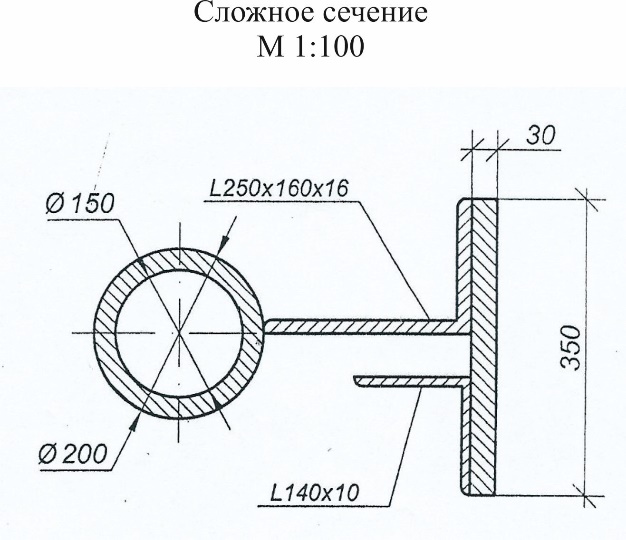 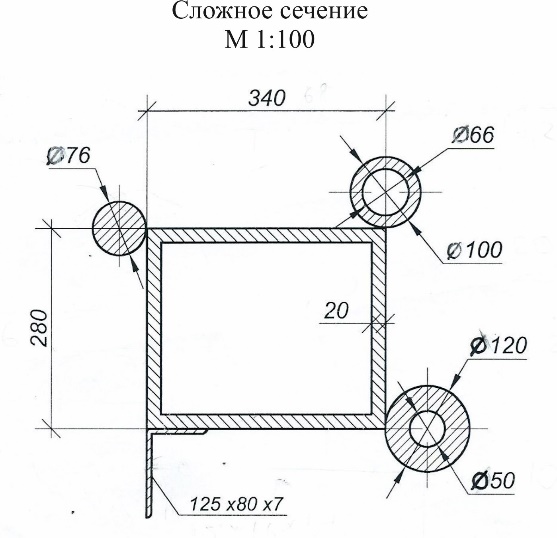                                  Вариант 23                                                            Вариант 24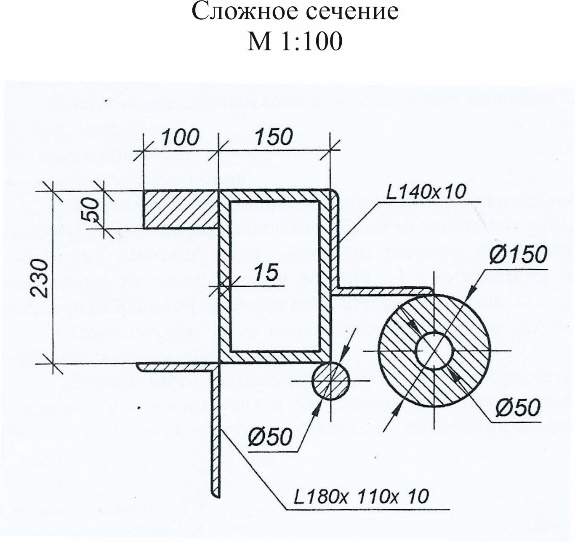 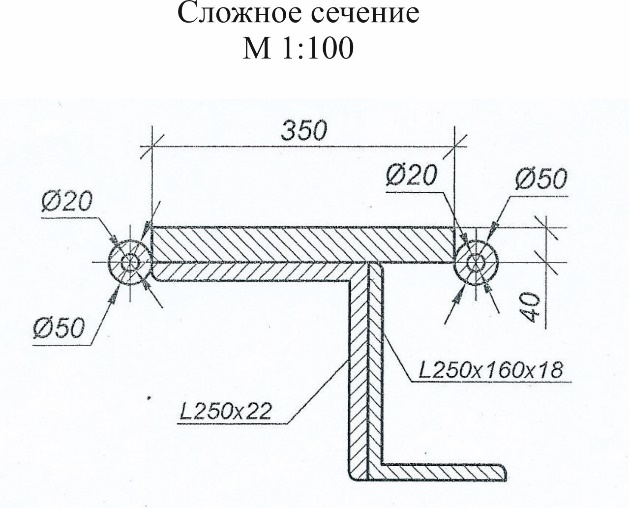                           Вариант 25                                                                          Вариант 26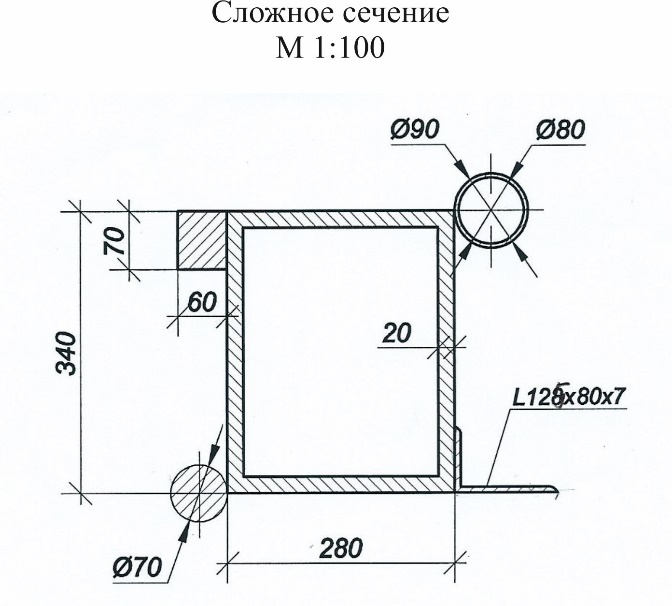 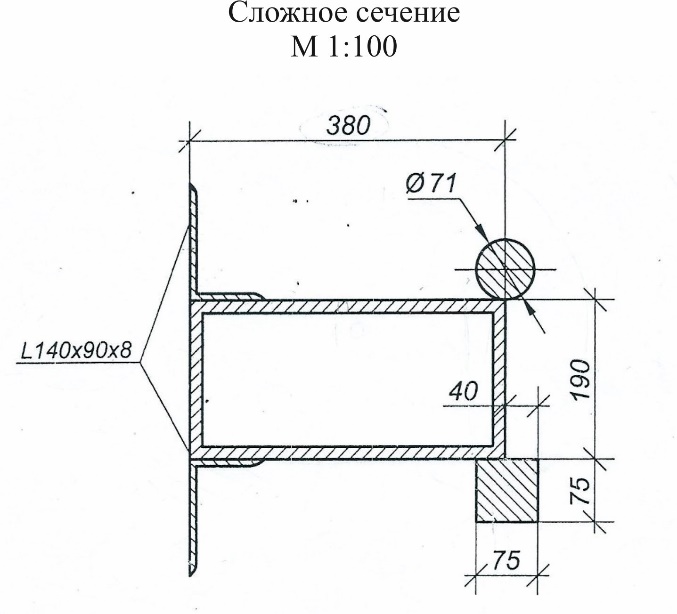                               Вариант 27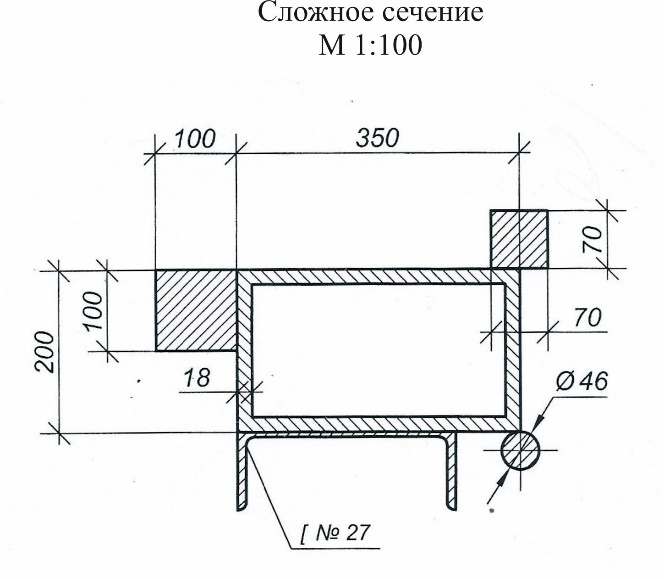       Варианты творческих заданий для тем 5, 6, 7                             Вариант 1                                                                        Вариант 2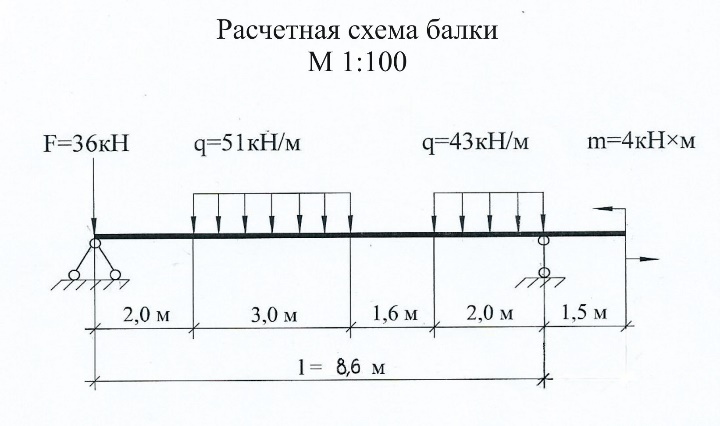 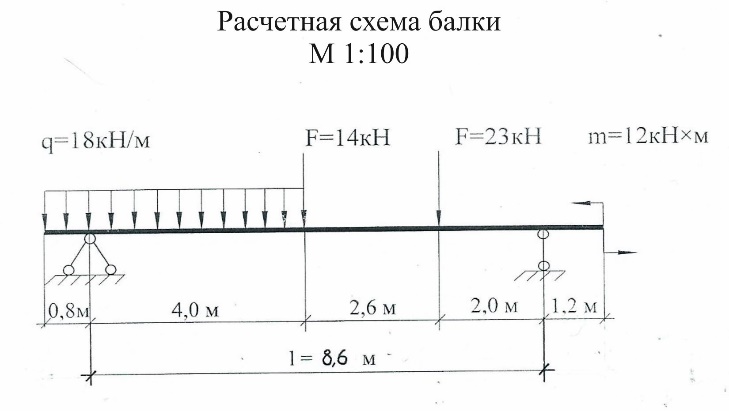                              Вариант 3                                                                  Вариант 4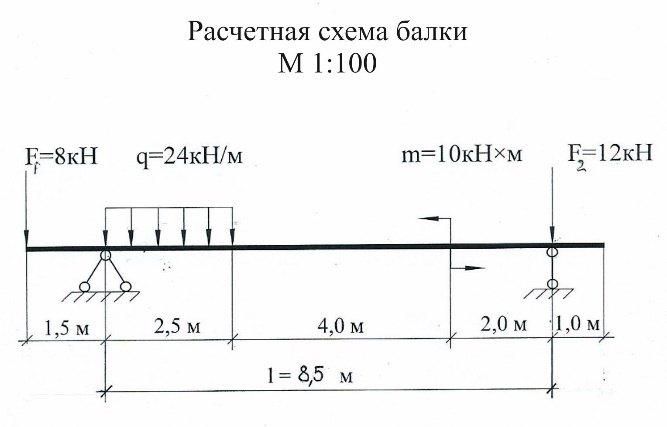 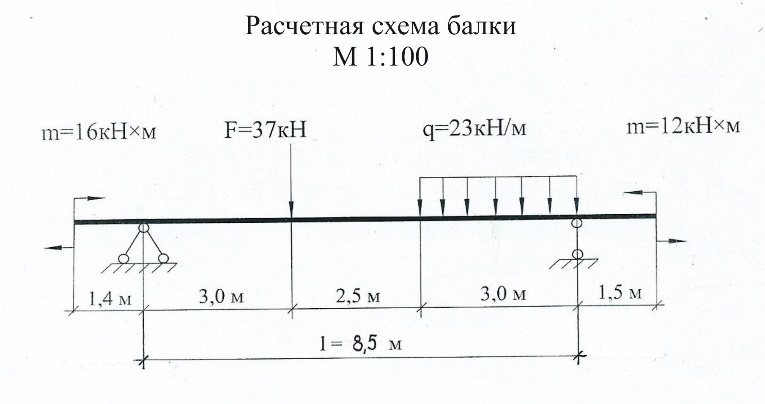                            Вариант 5                                                                    Вариант 6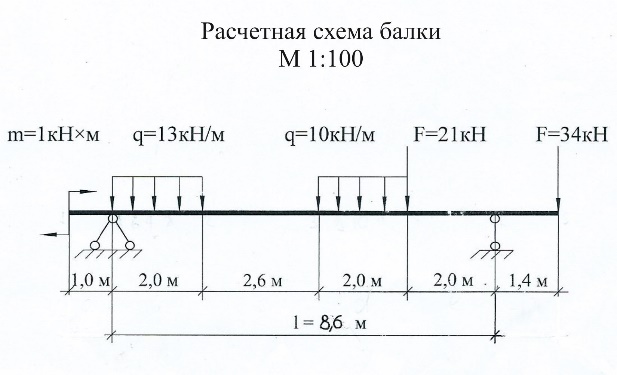 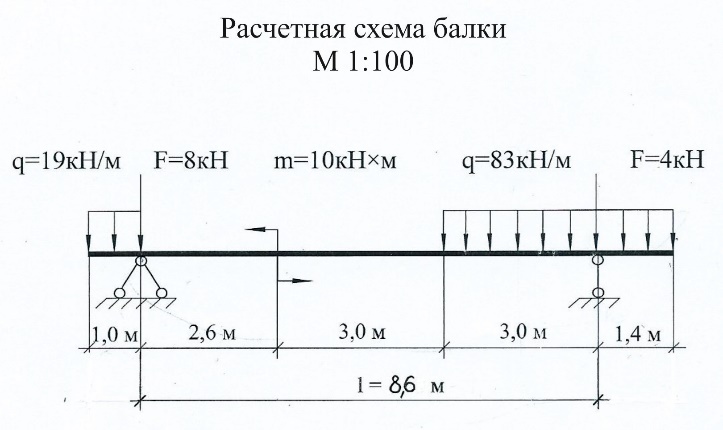                         Вариант 7                                                                          Вариант 8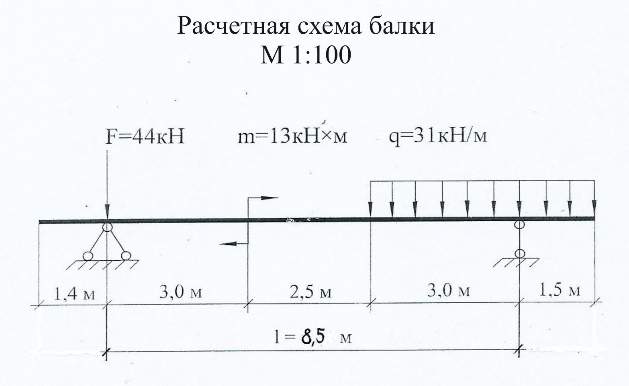 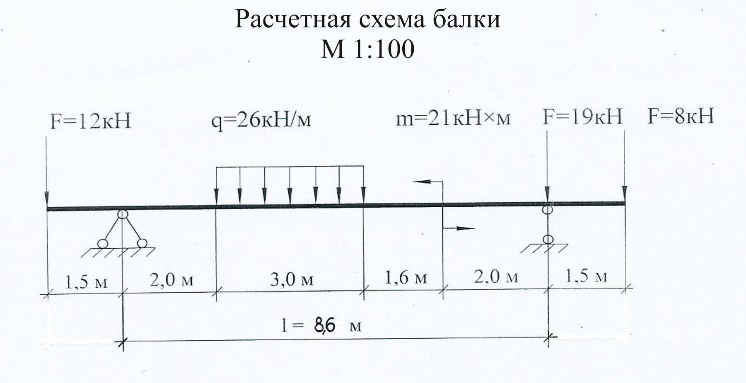                              Вариант 9                                                                      Вариант 10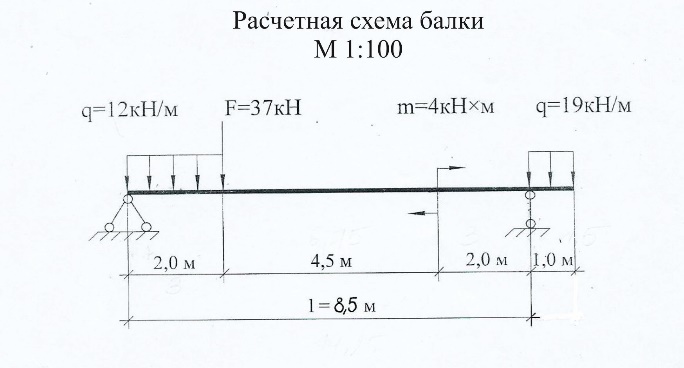 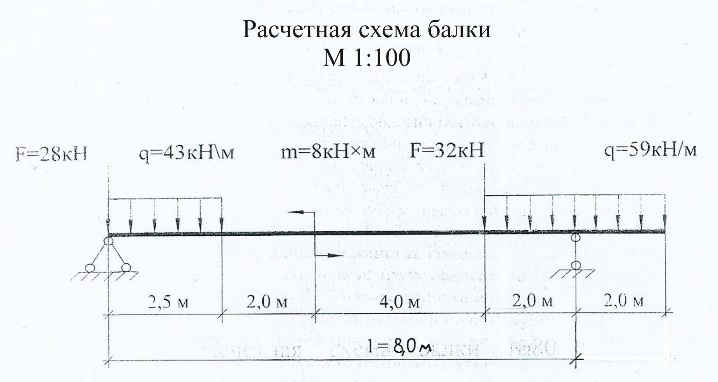                          Вариант 11                                                                       Вариант 12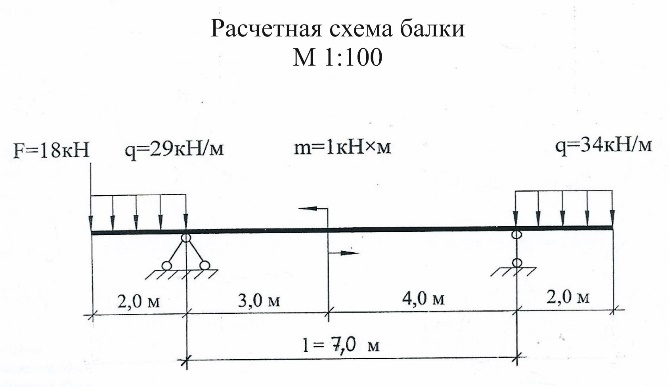 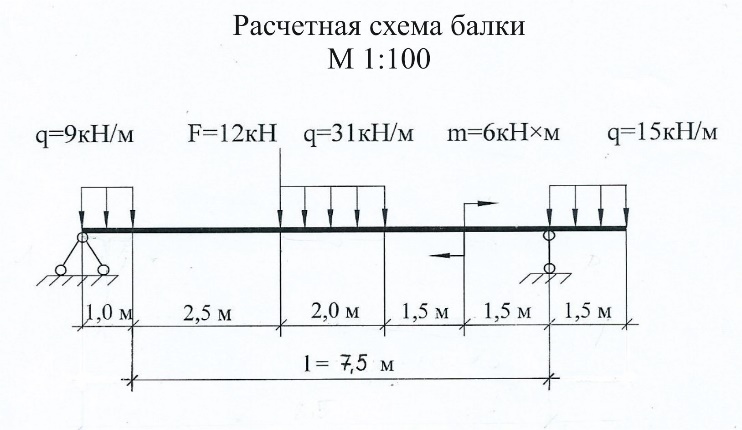                             Вариант 13                                                                      Вариант 14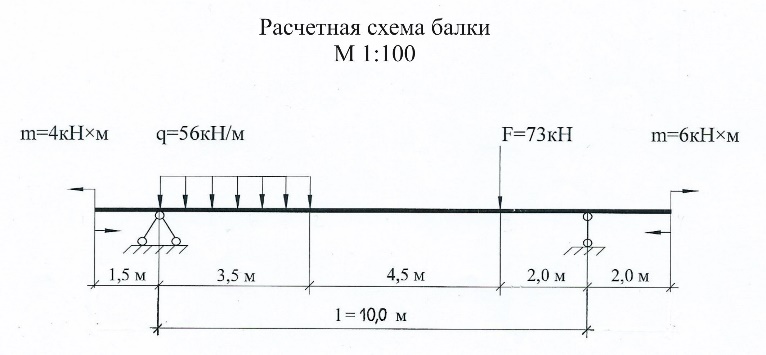 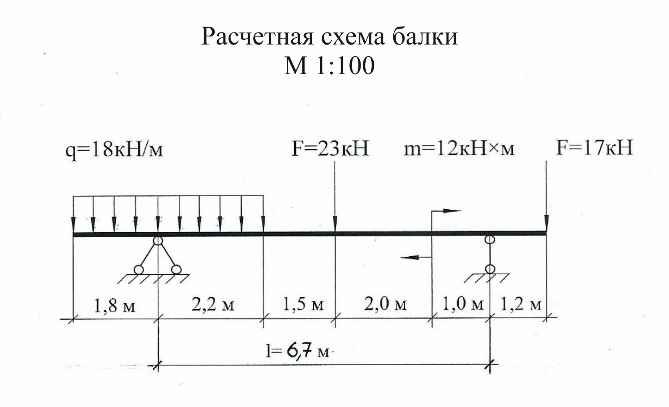                                    Вариант 15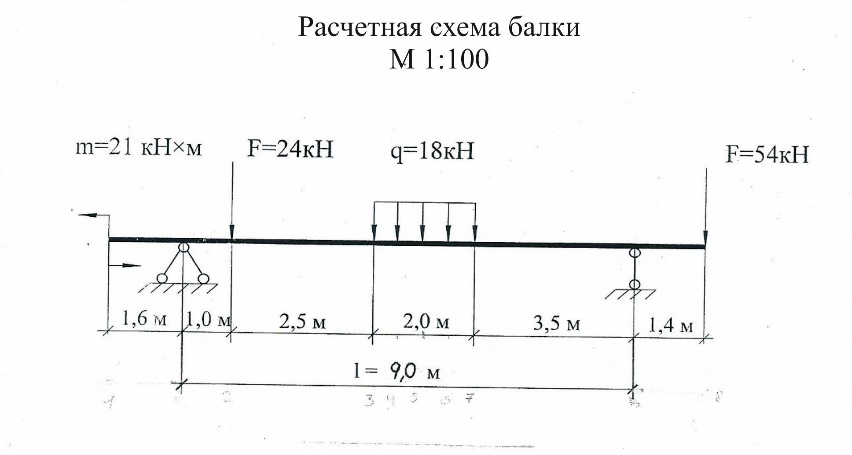 №п/пКод компетенцииФормулировка компетенцииНомерэтапа(1–8)1ПК-5Способность конструировать предметы, товары, промышленные образцы, коллекции, комплексы, сооружения, объекты, в том числе для создания доступной средыПланируемые результаты обучения(показатели достижения заданного уровня освоения компетенций)Критерии оценивания результатов обученияКритерии оценивания результатов обученияКритерии оценивания результатов обученияКритерии оценивания результатов обученияКритерии оценивания результатов обученияПланируемые результаты обучения(показатели достижения заданного уровня освоения компетенций)12345Знает:Основы конструированияОтсутствие знаний по основам конструированияФрагментарное знание по основам конструированияНеполное знание по основам конструированияВ целом сформировавшееся знание по основам конструированияСформировавшееся систематическое знание по основам конструированияУмеет:осуществлять рациональный выбор конструкционных и эксплуатационных материаловОтсутствие умения осуществлять рациональный выбор конструкционных и эксплуатационных материаловФрагментарное умение осуществлять рациональный выбор конструкционных и эксплуатационных материаловНеполное умение вести осуществлять рациональный выбор конструкционных и эксплуатационных материаловВ целом сформировавшееся умение осуществлять рациональный выбор конструкционных и эксплуатационных материаловСформировавшееся систематическое умение осуществлять рациональный выбор конструкционных и эксплуатационных материаловВладеет:методиками предварительного расчета сечений конструкцийОтсутствие владения методиками предварительного расчета сечений конструкцийФрагментарное владение методиками предварительного расчета сечений конструкцийНеполное владение методиками предварительного расчета сечений конструкцийВ целом сформировавшееся владение методиками предварительного расчета сечений конструкцийСформировавшееся систематическое владение методиками предварительного расчета сечений конструкций * Шкала оценивания(соотношение с традиционными формами аттестации)неудовлетворительнонеудовлетворительноудовлетворительнохорошоотлично№п/пКоды компетенций и планируемые результаты обученияКоды компетенций и планируемые результаты обученияОценочные средстваОценочные средства№п/пКоды компетенций и планируемые результаты обученияКоды компетенций и планируемые результаты обученияНаименованиеПредставление в ФОС1.ПК-6знать основы конструированияТворческие заданияПеречень тем заданий1.ПК-6уметь осуществлять рациональный выбор конструкционных и эксплуатационных материаловТворческие заданияПеречень тем заданий1.ПК-6владеть методиками предварительного расчета сечений конструкцийТворческие заданияПеречень тем заданий1.ПК-6ИтоговоеПортфолиоСтруктура портфолиоСумма балловпо дисциплинеОценка по промежуточной аттестацииХарактеристика уровня освоения дисциплиныот 91 до 100«зачтено» / «отлично»Студент демонстрирует сформированность дисциплинарных компетенций на итоговом уровне, обнаруживает всестороннее, систематическое и глубокое знание учебного материала, усвоил основную литературу и знаком с дополнительной литературой, рекомендованной программой. Умеет собирать и анализировать необходимую информацию, используя Интернет и электронные базы данных. Свободно оперирует приобретенными знаниями, выполняя творческие задания, предусмотренные программой.Умеет осуществлять рациональный выбор конструкционных и эксплуатационных материалов, владеет методиками предварительного расчета сечений конструкций оформляет творческие задания по нормам ЕСКД. Собирает материалы занятий и оформляет их в виде портфолиоот 76 до 90«зачтено» / «хорошо»Студент демонстрирует сформированность дисциплинарных компетенций на хорошем уровне, обнаруживает знания учебного материала, усвоил основную литературу, умеет cобирать и анализировать необходимую информацию, используя Интернет и электронные базы данных. Выполняет творческие задания, допуская незначительные ошибки и неточности. Умеет осуществлять рациональный выбор конструкционных и эксплуатационных материалов, владеет методиками предварительного расчета сечений конструкций оформляет творческие задания по нормам ЕСКД. , допуская небольшие неточности Собирает материалы занятий и оформляет их в виде портфолиоот 61 до 75«зачтено» / «удовлетворительно»Студент демонстрирует сформированность дисциплинарных компетенций на базовом уровне: проявляется отсутствие отдельных знаний, умений, навыков по некоторым дисциплинарным компетенциям, студент испытывает значительные затруднения при оперировании знаниями и умениями, в ходе выполнения творческих заданий допускает значительные ошибки. Выполняет творческие задания не в полном объеме, выполняет портфолио на удовлетворительном уровне.от 41 до 60«не зачтено» / «неудовлетворительно»Студент демонстрирует сформированность дисциплинарных компетенций на уровне ниже базового, проявляется недостаточность знаний, умений, навыков. Выполняя творческие задания не в полном объеме и оформляя портфолио испытывает значительные затруднения при оперировании знаниями и умениями. от 0 до 40«не зачтено» / «неудовлетворительно»Дисциплинарные компетенции не формированы. Студент испытывает значительные затруднения при оперировании знаниями и умениями. Проявляется полное или практически полное отсутствие знаний, умений, навыков. Не выполняет творческие задания и не оформляет портфолио.№Баллы*Описание531–40Все творческие задания выполнены по нормам ЕСКД и СТО на высоком профессиональном уровне. Предоставлены графические материалы и расчеты. 421–30Все творческие задания выполнены по нормам ЕСКД и СТО на хорошем профессиональном уровне. Допущены незначительные ошибки. Предоставлены графические материалы и расчеты.311–20Все творческие задания выполнены по нормам ЕСКД и СТО не в полном объеме на среднем профессиональном уровне. Допущены ошибки. Предоставлены не все графические материалы и расчеты.26–10Творческие задания программах выполнены не в полном объеме на низком профессиональном уровне. Допущены грубые ошибки. Не соблюдены нормы ЕСКД10–5Большая часть творческих заданий отсутствует. Работы выполнены не профессионально. №БаллыОписание549–60Все творческие задания выполнены по нормам ЕСКД на высоком профессиональном уровне. Предоставлены графические материалы и расчеты. Собрано учебное портфолио436–48Все творческие задания выполнены по нормам ЕСКД на хорошем профессиональном уровне. Предоставлены графические материалы и расчеты. Собрано учебное портфолио324–35Творческие задания выполнены по нормам ЕСКД не в полном объеме на среднем профессиональном уровне. Допущены ошибки при выполнении итогового задания. Собрано учебное портфолио, но отсутствуют два структурных элемента. 212–23Творческие задания выполнены не в полном объеме на низком профессиональном уровне. Итоговое задание выполнено с ошибками. В учебном портфолио отсутствует два или более структурных элементов.10–11Большая часть творческих заданий отсутствует. Работы выполнены не профессионально. Отсутствует учебное портфолио.